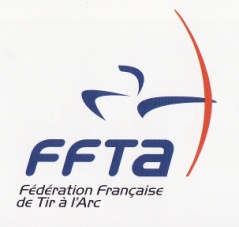 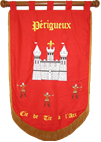 Périgueux, le 8 janvier 2020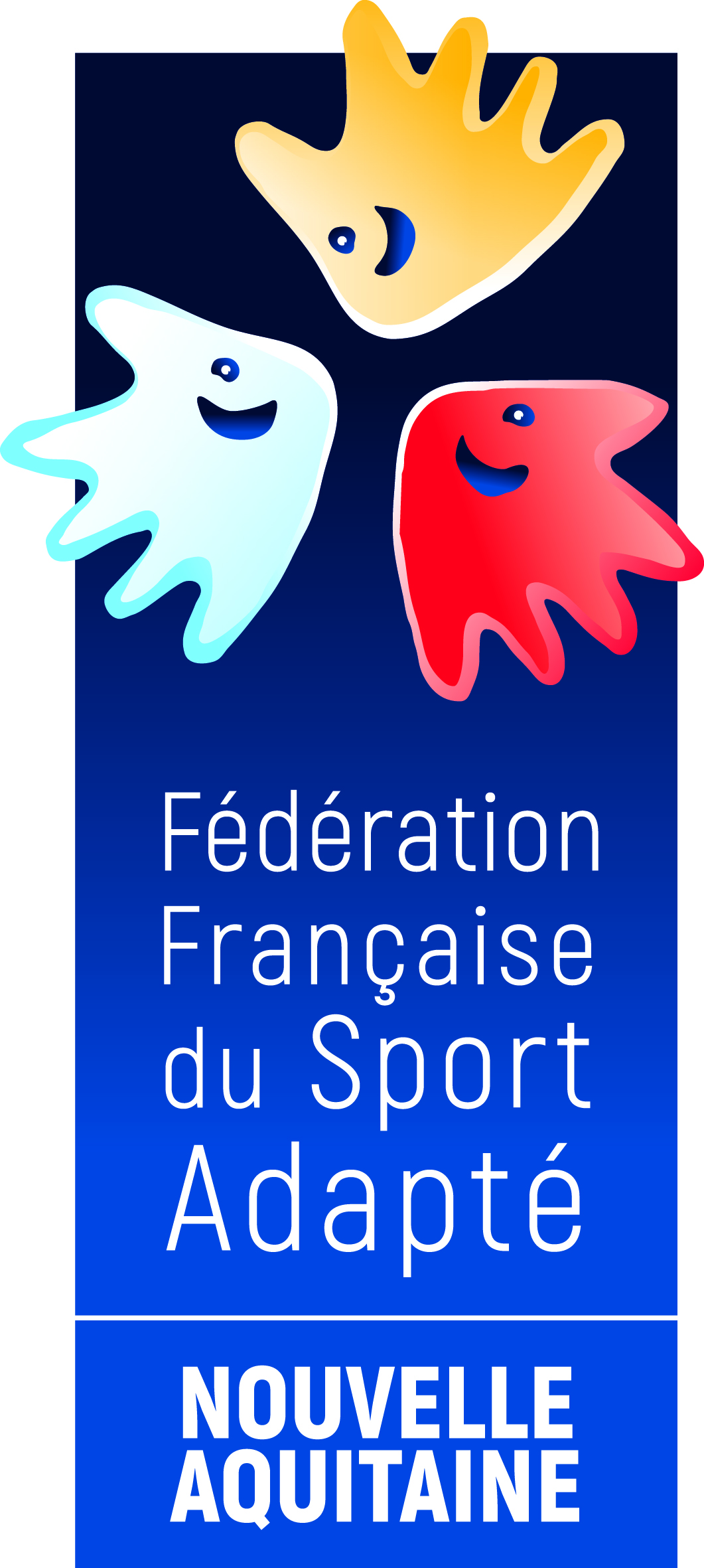 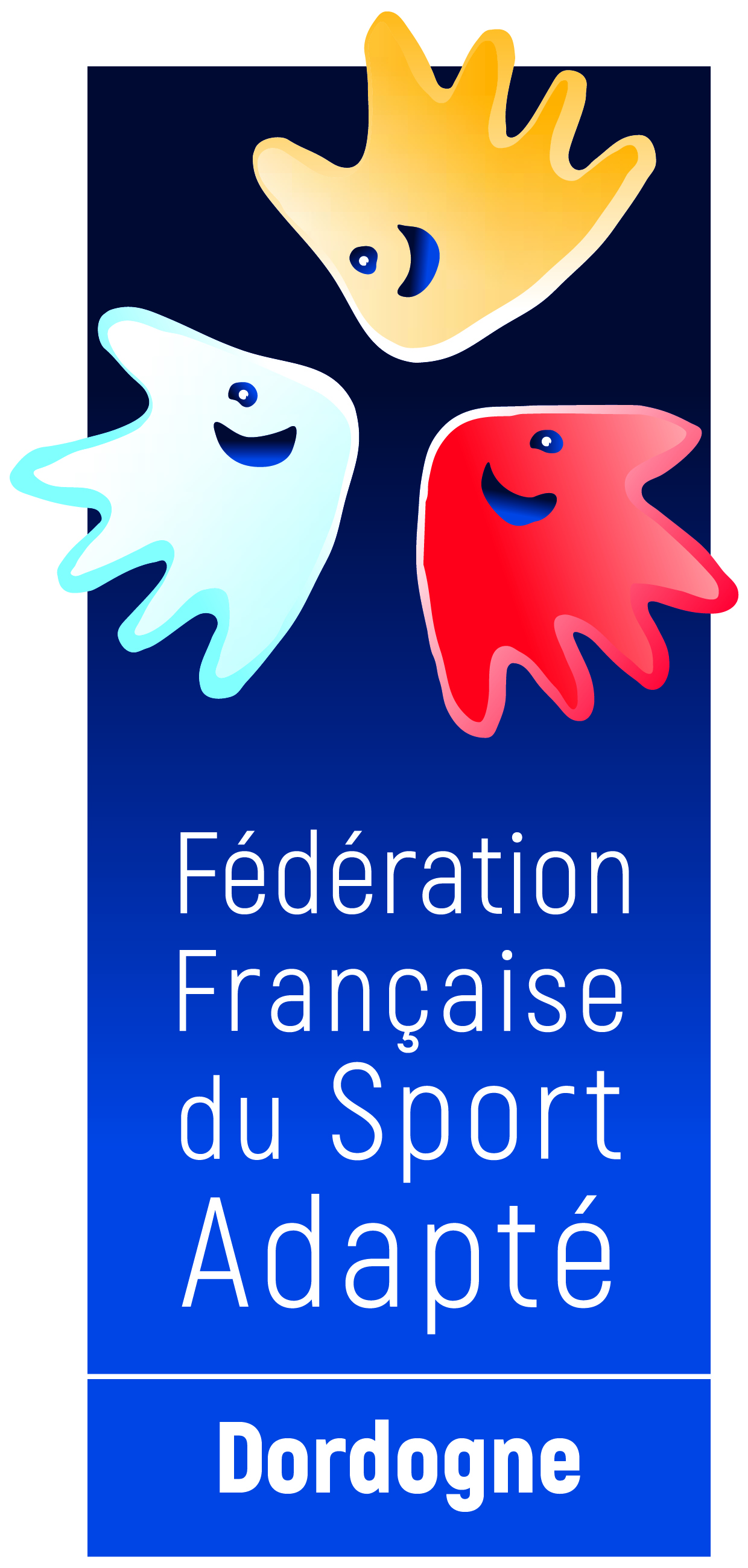 Mesdames, Messieurs les Responsables des Associations du Sport Adapté de la Nouvelle-Aquitaine	09H00 		Accueil des archers et contrôle des licences09H30               Début de l’échauffement des archers10H00		Début du championnat13H30		Remise des récompenses13H45		Sortie des paniers (maison de quartier St Georges)Les Licences 2019/2020 devront être présentées à la table d’inscription.Amener le matériel personnel pour chaque archer : arc, 4 flèches, carquois, brassard, palette (repose arc si possible). Il est conseillé de marquer vos flèches.Les repas sont issus de vos paniers. Une salle est à disposition pour se restaurer.Contact Responsable Zone Nord-Est de cette compétition : CDSA 24 : 06.84.69.87.77.A renvoyer avant le 31 Janvier 2020CLASSE ABTir à 18 mètres, Blason 80 cm, 10 zones – Qualificatif pour le championnat de FranceA renvoyer avant le 31 janvier 2020CLASSE BC Tir à 18 mètres, Blason 60 cm, 10 zones – Qualificatif pour le championnat de France (Trispot 60 cm pour les arcs à poulies)A renvoyer avant le 31 janvier 2020CLASSE CD Qualificatif pour le championnat de France -Tir à 18 mètresBlason 40 cm (60cm pour +50ans), 10 zones, trispot 40 pour arc à poulies)N° Affiliation,Nom de l’AssociationNoms et prénoms des accompagnateursN° Licence FFSA, Téléphone, EmailNom – PrénomN° LicenceDate naissanceSexeType d’arcType d’arcType d’arcNom – PrénomN° LicenceDate naissanceSexeClassiqueNuA PouliesG DG DG DG DG DG DG DG DG DG DG DG DG DG DG DG DG DG DG DG DG DG DG DG DG DG DG DG DG DG DG DG DG DN° Affiliation,Nom de l’AssociationNoms et prénoms des accompagnateursN° Licence FFSA, Téléphone, EmailNom – PrénomN° LicenceDate naissanceSexeType d’arcType d’arcType d’arcNom – PrénomN° LicenceDate naissanceSexeClassiqueNuA PouliesG DG DG DG DG DG DG DG DG DG DG DG DG DG DG DG DG DG DG DG DG DG DG DG DG DG DG DG DG DG DG DG DG DG DG DG DN° Affiliation,Nom de l’AssociationNoms et prénoms des accompagnateursN° Licence FFSA, Téléphone, EmailNom – PrénomN° LicenceDate naissanceSexeType d’arcType d’arcType d’arcNom – PrénomN° LicenceDate naissanceSexeClassiqueNuA PouliesG DG DG DG DG DG DG DG DG DG DG DG DG DG DG DG DG DG DG DG DG DG DG DG DG DG DG DG DG DG DG DG DG DG DG DG D